Hudební výchova, 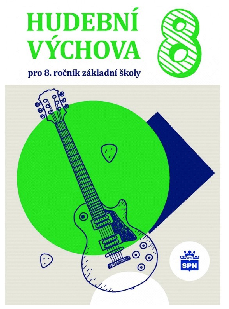 Matematika 1. díl, 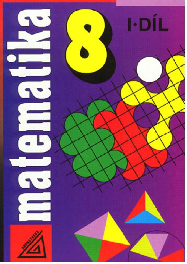 Matematika 2. díl, 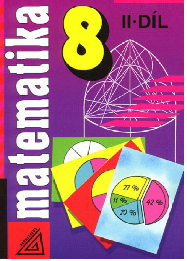 Český jazyk, 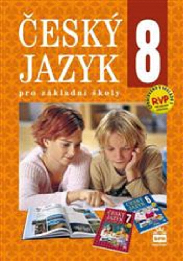 Anglický jazyk, 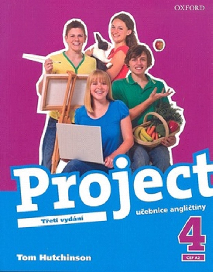 Chemie, 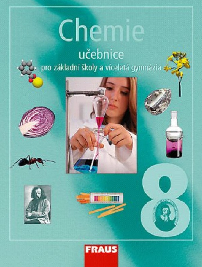 Zeměpis, 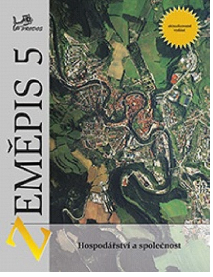 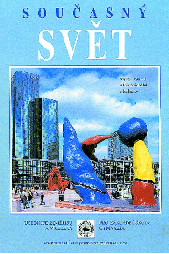 Občanská výchova, 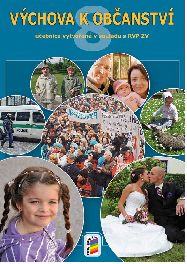 Přírodopis, 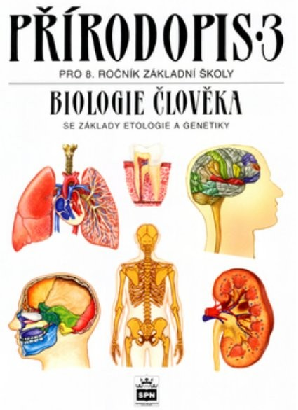 Fyzika 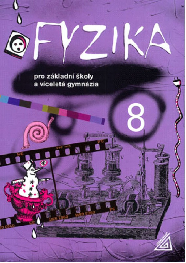 Dějepis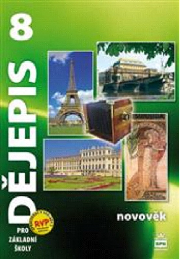 Ruský jazyk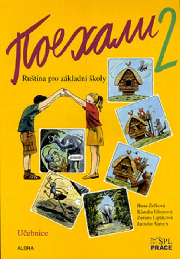 Německý jazyk,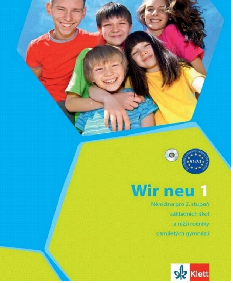 